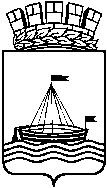 Муниципальное АВТОНОМНОЕ дошкольное ОБРАЗОВАТЕЛЬНОЕ УчреждениеДЕТСКИЙ САД № 51 ГОРОДА ТЮМЕНИПРОГРАММА «ЗДОРОВЬЕ» 2016, Тюмень СОДЕРЖАНИЕ ПОЯСНИТЕЛЬНАЯ ЗАПИСКА Программа представляет собой долгосрочный нормативно-управленческий документ, характеризующий имеющиеся достижения и проблемы, главные цели, задачи и направления оздоровительной работы. Дошкольное образовательное учреждение призвано создать основу для дальнейшего развития ребенка и обеспечить максимально благоприятные условия для формирования его здоровья, гармоничного физического, психического и социального развития. Решающими критериями качества дошкольного образования являются его здоровье сберегающая и здоровье укрепляющая ориентация.Исследования последних лет выявили устойчивую тенденцию к существенному снижению показателей здоровья и темпов развития детей дошкольного возраста, что обусловлено ухудшением социально-экономических и экологических условий жизни, несбалансированным питаниемСложившееся в последние годы положение в практике общеобразовательных учреждений, требует внимания к проблеме детей с трудностями в обучении, охране их соматического и психического здоровья, поиску дифференцированных форм организаций обучения и воспитания, обеспечивающих полноценное образование и развитие личности.ПАСПОРТ ПРОГРАММЫАНАЛИЗ РЕЗУЛЬТАТИВНОСТИ ОЗДОРОВИТЕЛЬНОЙ РАБОТЫ Анализ заболеваемости проводится с учетом групповой посещаемости и в целом по саду ежемесячно и ежеквартально.На снижение уровня заболеваемости детей в ОУ большое влияние оказывает общий уровень физического развития детей, определяемый по группам здоровья в процессе углубленного медицинского осмотра. Медицинские работники проводят оценку физического развития детей с определением группы здоровья.Распределение детей по группам здоровьяВывод: для предотвращения заболеваний деятельность ОУ осуществляется по следующим направлениям: профилактика заболеваний, ранняя диагностика заболеваний и принятие необходимых мер, предотвращающих ухудшение, помощь детям в адаптации к следствиям нарушения здоровья.Данные заболеваемости детейИз приведенных в таблице данных видно, что имеется уменьшение роста заболеваемости. Учитывая имеющиеся данные, медико-педагогическим персоналом ОУ были определены основные направления воспитательно-оздоровительной работы с детьми:Охрана и укрепление психофизического здоровья ребенка через: - наблюдение и изучение эмоционального состояния детей,- психологическое просвещение педагогического коллектива, - индивидуальные и коллективные консультации для воспитателей и родителей, - выработка рекомендаций.Помощь, педагогическая поддержка в период адаптации ребенка к условиям ОУ.Воспитание у воспитанников и обучающихся потребности в здоровом образе жизни.Обеспечение сбалансированного питания.Работа по профилактике вредных привычек, беседы о последствиях воздействия на организм вредных веществ.Поиск новых и эффективных форм взаимодействия с родителями по вопросам закаливания и охраны здоровья детей.Индекс здоровья по детскому садуДля наиболее эффективной организации оздоровительных и профилактических мероприятий, в качестве одного из основных приемов работы персонала, используется мониторинг состояния здоровья вновь поступивших воспитанников, что важно для своевременного выявления отклонения в их здоровье.В целях сокращения срока адаптации и уменьшения отрицательных проявлений у детей при поступлении их в ОУ осуществляется четкая организация медико-педагогического обслуживания в соответствии с учетом возраста, состояния здоровья, пола, индивидуальных особенностей детей. Для установления более тесной связи между семьей и ОУ педагогами проводятся индивидуальные беседы с родителями детей, где выясняются условия жизни, режима, питания, ухода и воспитания ребенка в семье, особенности развития и поведения. На основании бесед и наблюдений за поведением ребенка в группе медицинской сестрой и психологом даются рекомендации воспитателям и родителям, индивидуальные для каждого ребенка. Сбор информации и наблюдения за каждым ребенком помогают установке временной динамики психологических и эмоциональных качеств детей. Устанавливается щадящий режим, щадящее закаливание, неполный день пребывания в ОУ, согласованный с родителями. В результате проведенных мероприятий отмечается снижение заболеваемости и увеличение индекса здоровья по сравнению с 2014-2015 г.г. Диспансерный учёт детейДети с хроническими заболеваниями, часто болеющие дети берутся на диспансерный учет, с последующими оздоровительными мероприятиями, согласно индивидуальному плану.Для объективной оценки состояния здоровья детей и внесение коррекции в педагогическую деятельность воспитателей по оздоровлению этой категории детей ежемесячно и ежеквартально проводится анализ острой заболеваемости. Следует отметить, что количество заболеваний в ОУ имеют тенденцию к снижению. Незначительные тенденции к снижению заболеваемости объясняются сложными социально-экономическими условиями в семьях воспитанников, неадекватным лечением, боязнь со стороны родителей проведения закаливающих и профилактических мероприятий. Вывод: Снижению заболеваемости, увеличению количества дней проведенных дошкольниками в ОУ способствует существующая в ОУ система воспитательно-образовательной, оздоровительной, профилактической и коррекционной работы: Программа «Здоровье», план работы МАДОУ д/с № 51 города Тюмени по оздоровлению детей (отв. В.М. Ларионова – ст. медсестра). Вакцинация воспитанников проводится согласно календарю прививок. Вакцинация у дошкольников: коревая краснуха. БЦЖ, Проба Манту, АКДС, Корь, Паротит, против гриппа.Физическое развитие и здоровьеСистемная работа по физическому воспитанию в ОУ включает в себя ежедневную утреннюю гимнастику, физкультурные занятия с включением компонента корригирующих упражнений с целью лечения нарушения осанки, сколиоза, ритмика в средних и старших группах.  Прогулки на свежем воздухе, спортивные праздники, развлечения помогают решению задачи оздоровления детей. Большое внимание коллектив ОУ уделяет закаливающим процедурам, так как закаливание организма ребенка повышает его устойчивость к воздействию различных неблагоприятных факторов внешней среды.  Закаливающие процедуры проводятся воспитателями групп в течение всего года с постепенным изменением их характера, длительности и дозировки с учетом рекомендаций врача-педиатра, состояния здоровья, возрастных и индивидуальных особенностей каждого ребенка. В ОУ осуществляется дифференцированный отбор видов закаливания: использование элементов оздоравливающих технологий – точечный массаж, дыхательная, звуковая, артикуляционная, пальчиковая гимнастика; психогимнастика, упражнения для профилактики и укрепления осанки, плоскостопия, использование функциональной музыки.хождение босиком, воздушные и солнечные ванны летом, хождение по траве, песку, камушкам (закаливание – ходьба по контрастным ванночкам, профилактика плоскостопия), гимнастика пробуждения, элементы рефлексотерапии.пробежки по пуговичному коврику, полоскание рта после еды, полоскание горла солевым раствором. В ОУ регулярно анализируется динамика физической подготовленности детей, данные доводятся до сведения родителей, в том числе в процессе индивидуального общения, проводится анкетирование родителей для выяснения особенностей двигательной активности детей в домашних условиях (таблица диагностическая карта физического развития).Разработаны и внедрены в практику схемы физкультурно-оздоровительной работы по месяцам и сезонам года с учетом состояния здоровья детей; сюжетные комплексы для утренней зарядки и вводной части занятия. Предложена картотека подвижных игр, упражнений для профилактики плоскостопия. Медико-педагогические наблюдения за физкультурными занятиями показали рациональное построение занятия, соответствие физической нагрузки функциональным возможностям детей при достаточно высокой общей и моторной плотности занятий, обеспечение тренирующего эффекта (средний уровень частоты пульса соответствует возрастным нормативам.Вывод: направление мониторинговой деятельности «Сохранение и укрепление здоровья детей позволяет реализовать задачи, определенные в ФГОС.Общее санитарно-гигиеническое состояние ОУ соответствует требованиям СанПиН: питьевой, световой и воздушный режимы поддерживаются в норме.Динамика данных показателей свидетельствует об эффективности проводимых в детском саду противоэпидемиологических и оздоровительных мероприятий.ПРОБЛЕМЫ, ВЫЯВЛЕННЫЕ В ХОДЕ АНАЛИЗАПо результатам анализа деятельности МАДОУ д/с №51 города Тюмени можно структурировать комплекс проблем, решение которых поможет вывести детский сад на новый уровень развития:максимальное использование разнообразных видов детской деятельности, их интеграция в целях повышения эффективности оздоровительной работы;единство подходов к воспитанию детей в условиях дошкольного образовательного учреждения и семьи;соблюдение в работе детского сада и начальной школы преемственности, исключающей умственные и физические перегрузки в содержании образования детей дошкольного возраста, обеспечивая отсутствие давления предметного обучения.Структурирование, таким образом, проблем позволяет сформулировать цель и задачи деятельности коллектива.ЦЕЛЬ, ЗАДАЧИ И ОЖИДАЕМЫЕ РЕЗУЛЬТАТЫРЕАЛИЗАЦИИ ПРОГРАММЫ «ЗДОРОВЬЕ»ОСНОВНЫЕ НАПРАВЛЕНИЯ ОЗДОРОВИТЕЛЬНОЙ РАБОТЫТребования к условиям реализации Программы:психолого-педагогическим условиям, организации оздоровительной работы,работе коллегиальных органов, материально-техническим условиям и развивающей предметно-пространственной среде,взаимодействию с семьей, социальному партнерству, Условия реализации Программы должны обеспечивать полноценное развитие личности детей во всех основных образовательных областях, а именно: в сферах социально-коммуникативного, познавательного, речевого, художественно-эстетического и физического развития личности детей на фоне их эмоционального благополучия и положительного отношения к миру, к себе и к другим людям. Указанные требования направлены на создание социальной ситуации развития для участников образовательных отношений, включая создание образовательной среды. ПСИХОЛОГО-ПЕДАГОГИЧЕСКИЕ УСЛОВИЯЗадачи:развивать содержание оздоровительной работы в соответствии с требованиями государственного образовательного стандарта, с запросами и возможностями воспитанников, перспективами их дальнейшего развития;развивать воспитательную систему, ориентированную на формирование ЗОЖ у воспитанников, механизмов самоуправления и саморазвития. ОРГАНИЗАЦИЯ ОЗДОРОВИТЕЛЬНОЙ РАБОТЫ РАБОТА КОЛЛЕГИАЛЬНЫХ ОРГАНОВ6.4. МАТЕРИАЛЬНО-ТЕХНИЧЕСКИЕ УСЛОВИЯ И РАЗВИВАЮЩАЯ ПРЕДМЕТНО-ПРОСТРАНСТВЕННАЯ СРЕДАЗадача: совершенствование индивидуальных «режимов жизнедеятельности» воспитанников на основе диагностических данных об их интересах, склонностях, физиологических и психофизических особенностях, с учетом гигиенических требований к организации различных видов деятельности;6.5. ВЗАИМОДЕЙСТВИЕ С СЕМЬЕЙ, СОЦИАЛЬНОЕ ПАРТНЕРСТВОЗадача: расширение пространства социального партнерства, развитие различных форм взаимодействия его субъектов в целях развития здоровья воспитанников.7. ПРЕДПОЛАЕМЫЕ РЕЗУЛЬТАТЫВ результате реализации программы к 2020 г. МАДОУ д/с №51 города Тюмени предполагает: Снижение детской заболеваемости, повышение сопротивляемости организма ребенка; приобщение ребенка к здоровому образу жизни, овладение ребенком разнообразными видами двигательной активности и закаливания.Систематизация опыта формирования у детей психоэмоциональной устойчивости; повышение профессиональной компетентности педагогов в условиях инновационного ДОУ.Обновление содержания и технологий физкультурно-оздоровительного, корреционно-развивающего направления.Определение родителями позиции равноправных участников воспитательно-образовательного пространства.8. УПРАВЛЕНИЕ РЕАЛИЗАЦИЕЙ ПРОГРАММЫ   Управление реализацией программы осуществляется заведующей и всеми его заместителями на основе ежегодного плана работы МАДОУ д/с №51 города Тюмени и программ управленческой деятельности.   Для мониторинга реализации программы здоровья детским садом разработаны критерии достижения планируемого результата. В соответствии с ними осуществляется анализ реализации программы. Корректировка программы осуществляется советом детского сада и органами педагогического, родительского самоуправления. МОНИТОРИНГ РЕАЛИЗАЦИИ ПРОГРАММЫ ЗДОРОВЬЯПриложение №1КОМПЛЕКСНАЯ ДИАГНОСТИКАИсследование состояния здоровья детей специалистами городской детской поликлиники и детского сада:- осмотр детей специалистами детской поликлиники (патронаж, диспансеризация);- регулярный осмотр детей медицинским персоналом детского сада;- определение группы здоровья;- диагностика речевого развития детей учителем-логопедом детского сада;- выявление нарушений двигательной активности, координации движений.Отслеживание успешности обучения воспитанников в период их пребывания в детском саду с целью динамического наблюдения за их развитием:- диагностика общей физ. подготовленности детей в начале и конце учебного года по нормативам;- антропометрия.Определение соответствия образовательной среды:- создание условий (оборудование физкультурного зала, наличие спортивных уголков в группах);- изучение литературы, составление перспективных планов с использованием оздоравливающих технологий, анкетирование сотрудников детского сада;- составление карт индивидуального развития на каждого ребенка на основе диагностирования здоровья и общей физподготовленности.Приложение №2Физкультурно-оздоровительная работа:Занятия по физкультуре всех видов:традиционныезанятия-тренировкизанятия-соревнованияинтегрированные занятияпраздники и развлеченияОрганизация секционной   работы:Хореография;Фитнес для малышей.Приложение №3Обеспечение благоприятного психологического климата в детском саду:Комплекс психогигиенических мероприятийПсиходиагностика;Элементы аутотренинга и релаксации;Психогимнастика;Элементы музыкотерапии.Индивидуальные и подгрупповые занятия в сенсорной комнате, направленные на коррекцию познавательных процессов и эмоциональной сферы;Приложение №4Система закаливающих процедур:Воздушное закаливаниеВодное закаливаниеХождение по «дорожкам здоровья»Хождение босикомПолоскание горла и рта;Максимальное пребывание детей на свежем воздухеПриложение №5Активизация двигательного режима воспитанников:Обеспечение двигательного режима детей атрибутами и пособиями;Создание необходимой развивающей среды;Проведение подвижных и спортивных игр, пеших переходов во время прогулок;Строгое соблюдение двигательного режима и режима дняПроведение утренней гимнастики, физкультминуток, гимнастики после сна;Приложение №6Использование оздоравливающих технологий:Точечный массажПальчиковая и артикуляционная гимнастикаДыхательная гимнастика по СтрельниковойСпециальные и коррекционные зрительные гимнастикиХождение по «дорожке здоровья», использование массажеровПриложение №7Профилактическая работа:Постоянный контроль осанки;Контроль дыхания на занятиях с повышенной двигательной нагрузкой;Подбор мебели в соответствии с ростом детей;Витаминотерапия;Кварцевание;Сбалансированное питание;Вакцинация против гриппаУпотребление соков, фруктовУпотребление свежего чеснока и лука.Приложение №8Коррекционная работа:Коррекционная работа с детьми, имеющими склонность к формированию нарушений осанки;Коррекционная работа с детьми, имеющими плоскостопие и склонность к плоскостопию, со слабо сформированной стопой.Индивидуальная работа с детьми, отстающими в основных видах движений;Коррекция психических процессов, задержки психического развития;Коррекция психоэмоциональной сферы;Коррекция зрительного восприятия.Мероприятия: Зрительная гимнастика;Дыхательные упражнения в группе и на занятиях физкультурой, хореографией;Самоомассаж;Упражнения и игры профилактического и коррекционного характера.ПРИНЯТАна педагогическом совете МАДОУ детского сада № 51 города Тюмени «____»_______________________2016 г.                   УТВЕРЖДАЮЗаведующий МАДОУ детского сада № 51 города Тюмени________________/И.О. Речкалова«____»___________________2016 г.                   ПОЯСНИТЕЛЬНАЯ ЗАПИСКА3ПАСПОРТ ПРОГРАММЫ3АНАЛИЗ РЕЗУЛЬТАТИВНОСТИ ОЗДОРОВИТЕЛЬНОЙ РАБОТЫ4ПРОБЛЕМЫ, ВЫЯВЛЕННЫЕ В ХОДЕ АНАЛИЗА7ЦЕЛЬ, ЗАДАЧИ И ОЖИДАЕМЫЕ РЕЗУЛЬТАТЫ РЕАЛИЗАЦИИ ПРОГРАММЫ «ЗДОРОВЬЕ»7ОСНОВНЫЕ НАПРАВЛЕНИЯ ОЗДОРОВИТЕЛЬНОЙ РАБОТЫ8ПРЕДПОЛАЕМЫЕ РЕЗУЛЬТАТЫ14УПРАВЛЕНИЕ РЕАЛИЗАЦИЕЙ ПРОГРАММЫ14ПРИЛОЖЕНИЯ 16Наименование программы здоровья Программа «Здоровье» МАДОУ д/с №51 города ТюмениРуководитель программы здоровьяЗаведующий – Речкалова Ирина Олеговна Авторы и разработчики программы здоровьяЗаведующий – Речкалова Ирина ОлеговнаЗаместитель заведующего по УВР – Непогодина Елена Сергеевна Правовая базадля разработкипрограммы здоровьяФедеральный закон от 29 декабря 2012 г. №273-ФЗ «Об образовании в Российской Федерации»Федеральный государственный образовательный стандарт дошкольного образования (утв. Приказом Министерства образования и науки от 17.10.2013 г. «1155).Распоряжение Правительства РФ от 30 декабря 2012 г. № 2620-р Об утверждении плана мероприятий ("дорожной карты") "Изменения в отраслях социальной сферы, направленные на повышение эффективности образования и науки"Распоряжение Правительства Тюменской области от 06 марта 2013 г.№ 306-рп ПЛАН мероприятий ("дорожная карта") "Изменения в сфере образования Тюменской области, направленные на повышение эффективности и качества услуг"Распоряжение Правительства Российской Федерации от 29 декабря 2014 г. №2765-р КОНЦЕПЦИЯ Федеральной целевой программы развития образования на 2016-2020 годыНазначение программы здоровьяПрограмма является организационной основой управления, функционирования и развития оздоровительной работы.Цель программы здоровья Всестороннее развитие психических и физических качеств в соответствии с возрастными и индивидуальными особенностями.Задачи реализации программы здоровья Формирование у детей начальных представлений о здоровом образе жизни.Сохранение, укрепление и охрана здоровья детей; повышение умственной и физической работоспособности, предупреждение утомления.Обеспечение гармоничного физического развития, совершенствование умений и навыков в основных видах движений, воспитание красоты, грациозности, выразительности движений, формирование правильной осанки.Ожидаемые результаты реализации программы здоровьяСнижение детской заболеваемости, повышение сопротивляемости организма ребенка; приобщение ребенка к здоровому образу жизни, овладение ребенком разнообразными видами двигательной активности и закаливания.Систематизация опыта формирования у детей психоэмоциональной устойчивости; повышение профессиональной компетентности педагогов в условиях инновационного ДОУ.Обновление содержания и технологий физкультурно-оздоровительного, корреционно-развивающего направления.Определение родителями позиции равноправных участников воспитательно-образовательного пространства.Сроки реализации программы здоровья-2020 г.г.Группы здоровья2013-20142014-20152015-2016І9390146ІІ269299396ІІІ283540ІV-13С пониженным слухом---С пониженным зрением363837С нарушением осанки1078Часто болеющих детей625032Диспансерная группа:13315193Всего детей395425585Показатели2013-20142014-20152015-2016Пропуск по болезни (на 1 ребенка) в д/д9,711,810,16Показатель заболеваемости (на 1000 детей) общая222913185943Простудная (случаев)780547540ГодКоличество не болевших детейИндекс здоровья2013-201427169%2014-201523856%2015-201635260%Данные2013-20142014-20152015-2016ССЧВсего на учёте13315193Из них:С хир.заболевания516122Забол.почек8125Забол.сердца7610Забол.органов дыхания---ЛОР-заболевания221716Аллергические заболевания546Бронх.астма553Забол.ЦНС8839Тубинфекция5715Нарушение осанки10712Плоскостопие112420Забол.крови1--ПоказателиУчебный годУчебный годУчебный годУчебный годПоказатели2012-20132013-20142014-20152015-2016Гипосомия14293836Гиперсомия29527680Нормосомия307314311469Всего детей 350395425585Цель программы здоровья Всестороннее развитие психических и физических качеств в соответствии с возрастными и индивидуальными особенностями.Задачи реализации программы здоровьяФормирование у детей начальных представлений о здоровом образе жизни.Сохранение, укрепление и охрана здоровья детей; повышение умственной и физической работоспособности, предупреждение утомления.Обеспечение гармоничного физического развития, совершенствование умений и навыков в основных видах движений, воспитание красоты, грациозности, выразительности движений, формирование правильной осанки.Для обучающихся: комфортные и эффективные условия здоровьесбережения. Для родителей: образование, воспитание, здоровье, безопасность, широкий спектр видов деятельности, дающих возможность развития индивидуальных способностей учащихся, обеспечивающий личностный рост детей. Для педагогов: условия для саморазвития и самореализации, профессионального роста, удовлетворение от условий и результатов своей работы.№ п/пМероприятияСроки реализацииИсполни-телиОжидаемый результат1.Корректировка графика педагогического процесса2016-2017 годыЗаведующийСовершенствование образовательного процесса2.Разработка и совершенствование программного обеспечения оздоровительной работы2016-2018 годыЗам. по УВРОбеспечение доступности образовательных ресурсов для педагогов и воспитанников3.Создание информационного банка контрольных, тестовых заданий в соответствии с государственными критериями по различным видам деятельности2016-2017 годыЗам. по УВРОтслеживание результатов качества оздоровительной работы 4.Проведение мониторинга качества оздоровительной работы2016-2020 годыЗаведующий, зам. по УВРОтслеживание результатов качества оздоровительной работы5.Участие в работе М/О города, участие в городских, научно- практических конференциях педагогов2016-2020 годыЗам. по УВРСогласованность позиций педагогов6.Проведение смотров, конкурсов, семинаров, методических четвергов, направленных на выявление и рассмотрение лучшего педагогического опыта, совершенствование учебно-воспитательного процесса2016-2020 годыЗам. по УВРПриведение содержания образования в соответствие с ФГОС7.Разработка рекомендаций по организации и совершенствованию образовательного процесса2016-2020 годыЗам. по УВРРазвитие образовательного сообщества№ п/пМероприятияСроки реализацииИсполни-телиИсполни-телиОжидаемый результат1.ОРГАНИЗАЦИЯ РЕЖИМАОРГАНИЗАЦИЯ РЕЖИМАОРГАНИЗАЦИЯ РЕЖИМАОРГАНИЗАЦИЯ РЕЖИМАОРГАНИЗАЦИЯ РЕЖИМА1.1.Организация режима пребывания ребенка в ДОУ:- в адаптационный период (2-4 года)- образовательный процесс (4-7 лет)2016-2020 годы2016-2020 годыЗам. по УВРОбеспечение комфортного режима пребывания ребенка в ДОУ1.2.ОРГАНИЗАЦИЯ ДВИГАТЕЛЬНОГО РЕЖИМАОРГАНИЗАЦИЯ ДВИГАТЕЛЬНОГО РЕЖИМАОРГАНИЗАЦИЯ ДВИГАТЕЛЬНОГО РЕЖИМАОРГАНИЗАЦИЯ ДВИГАТЕЛЬНОГО РЕЖИМАОРГАНИЗАЦИЯ ДВИГАТЕЛЬНОГО РЕЖИМА1.2.1.Образовательная деятельность «Физическая культура»2016-2020 годы2016-2020 годыИнструктор по физической культуреОтслеживание результатов качества обученности воспитанников1.2.2.Здоровьесберегающие технологии: утренняя гимнастика, гимнастика после сна, гимнастика для глаз, пальчиковая гимнастика, дыхательная гимнастика2016-2020 годы2016-2020 годыВоспитатели, инструктор по физической культуреОрганизация оптимального двигательного режима2.ОБРАЗОВАТЕЛЬНАЯ ДЕЯТЕЛЬНОСТЬОБРАЗОВАТЕЛЬНАЯ ДЕЯТЕЛЬНОСТЬОБРАЗОВАТЕЛЬНАЯ ДЕЯТЕЛЬНОСТЬОБРАЗОВАТЕЛЬНАЯ ДЕЯТЕЛЬНОСТЬОБРАЗОВАТЕЛЬНАЯ ДЕЯТЕЛЬНОСТЬ2.1.Разработать перспективный план образовательной деятельности во всех возрастных группах2016-2020 годы2016-2020 годыЗам. по УВРУспешное освоение образовательной программы воспитанниками ДОУ.2.2.Разработать конспекты физкультурных занятий различных видов, внедрить комплексный подход к проведению оздоровительной работы2016-2020 годы2016-2020 годыВоспитатели, инструктор по физической культуре, музыкальный руководительРост компетентности педагогов к качественному моделированию здоровьесберегающего процесса в инновационном режиме.2.2.1.Организация работы дополнительных образовательных услуг («Фитнес для малышей», «Ритмика и танец»).2016-2020 годы2016-2020 годыЗам. по УВР, инструктор по физической культуреКомплекс мероприятий, направленных на сохранение и укрепление здоровья обучающихся2.2.2.Внедрение оздоравливающих методик и технологий (Приложение №4)2016-2020 годы2016-2020 годыПедагогический коллективКомплекс мероприятий, направленных на сохранение и укрепление здоровья обучающихся2.2.3.Обеспечение благоприятного психологического климата в детском саду (Приложение №2)2016-2020 годы2016-2020 годыКоллектив ДОУКомплекс мероприятий, направленных на сохранение и укрепление здоровья обучающихся2.2.4.Проведение закаливающих процедур (Приложение №3)2016-2020 годы2016-2020 годыВоспитатели Комплекс мероприятий, направленных на сохранение и укрепление здоровья обучающихся2.2.5.Организация сбалансированного питания детей2016-2020 годы2016-2020 годыЗаведующий ДОУ, старшая медсестраКомплекс мероприятий, направленных на сохранение и укрепление здоровья обучающихся2.3.КОРРЕКЦИОННАЯ РАБОТА (Приложение №6)КОРРЕКЦИОННАЯ РАБОТА (Приложение №6)КОРРЕКЦИОННАЯ РАБОТА (Приложение №6)КОРРЕКЦИОННАЯ РАБОТА (Приложение №6)КОРРЕКЦИОННАЯ РАБОТА (Приложение №6)2.3.1.Проведение специальных коррекционных занятий, упражнений2016-2020 годы2016-2020 годыПедагогический коллектив2.3.2.Проведение индивидуальной работы с детьми2016-2020 годы2016-2020 годыПедагогический коллектив2.4.КОМПЛЕКСНАЯ ДИАГНОСТИКА (Приложение №1)КОМПЛЕКСНАЯ ДИАГНОСТИКА (Приложение №1)КОМПЛЕКСНАЯ ДИАГНОСТИКА (Приложение №1)КОМПЛЕКСНАЯ ДИАГНОСТИКА (Приложение №1)КОМПЛЕКСНАЯ ДИАГНОСТИКА (Приложение №1)2.4.1.Исследование состояния здоровья специалистами городской детской поликлиники и детского сада2016-2020 годы2016-2020 годыМедперсонал члены ПМПК2.4.2.Регулярный осмотр детей медицинским персоналом2016-2020 годы2016-2020 годыМедперсонал 2.4.3.Определение группы здоровья2016-2020 годы2016-2020 годыИнструктор по физической культуре, старшая медсестра2.4.4.Диагностика общей физподготовленности детей по нормативам2016-2020 годы2016-2020 годыВоспитатели, инструктор по физической культуре3.ЛЕЧЕБНО-ОЗДОРОВИТЕЛЬНАЯ РАБОТА (Приложение №5)ЛЕЧЕБНО-ОЗДОРОВИТЕЛЬНАЯ РАБОТА (Приложение №5)ЛЕЧЕБНО-ОЗДОРОВИТЕЛЬНАЯ РАБОТА (Приложение №5)ЛЕЧЕБНО-ОЗДОРОВИТЕЛЬНАЯ РАБОТА (Приложение №5)ЛЕЧЕБНО-ОЗДОРОВИТЕЛЬНАЯ РАБОТА (Приложение №5)3.1.Витаминотерапия (соки, фрукты)2016-2020 годы2016-2020 годыСтаршая медсестра3.2.Витаминизация третьего блюда2016-2020 годы2016-2020 годыСтаршая медсестра3.3.Прием кислородных коктейлей2016-2020 годы2016-2020 годыСтаршая медсестра, младший воспитатель3.4.Проведение вакцинации согласно национальному календарю 2016-2020 годы2016-2020 годыСтаршая медсестра3.5.Оздоровление фитоцидами («чесночницы»)2016-2020 годы2016-2020 годыСтаршая медсестра, младший воспитатель№ п/пМероприятиеСрокиреализацииИсполни-телиОжидаемый результат1.Рассмотрение вопросов оздоровительной работы на педагогических советах1 раз в годЗаведующий2.Рассмотрение вопросов оздоровительной работы на общих родительских собраниях2 раза в годЗаведующий, старшая медсестра3.Рассмотрение вопросов оздоровительной работы на совещаниях при заведующем2 раза в годЗаведующий, зам. по УВР4.Рассмотрение вопросов коррекционной работы, заседание ПМПК 4 раза в годЗаведующий, старшая медсестра, члены ПМПК№ п/пМероприятияСрокиреализацииИсполнителиОжидаемый результат1.Выполнение мероприятий, обеспечивающих соблюдение СанПиН.2016-2020 годыЗаведующий, завхозСанитарно-гигиенические условия образовательного процесса в соответствии с СанПиН2.Осуществление деятельности по сохранению жизни и здоровья2016-2020 годыАдминистрацияБезопасные условия труда и образовательной деятельности 3.Совершенствование материально-технических условий образовательной деятельности:развитие материальных условий для занятий физической культурой и спортом, мониторинга состояния здоровья и уровня физической подготовленности, внедрение сберегающих здоровье технологий;оснащение групп по требованиям к оснащению образовательного процесса в соответствии с содержательным наполнением учебных предметов ФГОС.2016-2020 годыАдминистрацияМатериально-технические условия образовательного процесса, обеспечивающие реализацию образовательной программы детского сада4.Совершенствование образовательной развивающей среды в соответствии с целью, задачами, основными направлениями деятельности школы-сада, особенностями детей2016-2020 годыЗаведующий, зам. по УВРОбеспечение равных возможностей получения образования3.Мониторинг эффективности образовательной среды2016-2020 годыЗаведующий, зам. по УВРКомплекс мероприятий, направленных на сохранение и укрепление здоровья обучающихся4.Обеспечение деятельности по направлению физического развития воспитанников 2016-2020 годыЗаведующий, зам. по УВРЛичностно-ориентированный характер образования№ п/пМероприятияСрокиреализацииИсполнителиОжидаемый результат1.Расширение контактов с семьей через реализацию разнообразных форм взаимодействия:Родительский комитет, школа для мам и пап, родительские конференции, вечера вопросов и ответов, совместные творческие дела, «круглые столы», консультации психологов, педагогов, медиков и др.2016-2020 годыЗаведующий, зам. по УВРРасширение контактов с семьей4.Разработка и корректировка программы «Здоровье» и образовательной программы детского сада с участием родителей2020 годЗаведующийУчастие общественности в управлении детским садом, повышение информированности и ответственности родителей6.Информирование родителей детей о реализуемых образовательных услугах и возможностях получения педагогической, логопедической, психологической помощи2016-2020 годыЗаведующий, зам. по УВРОбеспечение возможности выбора образовательной программы, адекватной индивидуальным особенностям ребёнка8.Осуществление и поддержка детских социально значимых проектов в сфере физического воспитания, здоровьесбережения2016-2020 годыАдминистрация Развитие позитивной социальной активности ребёнка, формирование культуры здоровья9.Расширение социального партнёрства с общественными организациями, предприятиями и учреждениями города2016-2020 годыАдминистрацияОткрытость школы, участие социальных партнёров в деятельности д/с№ЗадачаПланируемый результатКритерии достижения1Развитие образовательной среды, обеспечивающей эффективный личностный рост воспитанников, их совершенствование в учебно-воспитательной деятельности, повышение уровня их функциональной грамотностиАналитические основания - корректировки образовательной программы д/с, рабочих программ педагогов;- обеспечения индивидуализации образования;- корректировки перечня дополнительных образовательных услуг, развития системы социальной практики детей- Создание образовательной среды, направленной на сохранение и укрепление здоровья детей, развитие у детей способностей к самоорганизации, самооценке, ответственному социальному поведению;- Адаптивность образовательной среды к детям с различными  образовательными потребностями; - Доступность дополнительного образования для всех категорий детейМониторинг результата образованияНаличие материалов разноаспектного анализа результата образования Использование материалов для корректировки рабочих программ педагогов, образовательной программы д/сСоответствие системы оценивания результата образования требованиям ФГОСПовышение качества образования- здоровье- общественной экспертизы3Развивать содержание образования в соответствии с требованиями государственного образовательного стандарта, с возможностями воспитанников, перспективами их дальнейшего развития-  Приведение содержания образования   в соответствие с ФГОС- Удовлетворение образовательных потребностей воспитанников за счёт компонента учебного плана - Удовлетворение образовательных потребностей детей в дополнительном образованииРеализация ФГОСУдовлетворённость не менее 50 % детей системой дополнительного образования в д/с 5Развитие нормативно-правовой базы, обеспечивающей эффективную деятельность образовательного учреждения в системе непрерывного образования в современной социально-экономической ситуации- Обновление учебных фондов в соответствии с ФГОС и требованиями СанПиН- Обеспечение доступности электронных образовательных ресурсов для педагогов -Организация работы методического кабинета (информационные ресурсы и техническое оснащение)Достаточность и доступность информационных ресурсов участникам образовательного сообществаколичество подписных изданий наличие и оснащённость компьютерной и множительной техникой рабочего места педагога в методкабинете6Совершенствование материально-технической базы, обеспечивающей эффективный образовательный процесс в д/с, представляющий максимальные возможности воспитанникам для их полноценного развития- Антитеррористическая безопасность детского сад- Санитарно-гигиенические условия образовательного процесса в соответствии с СанПиН- Противопожарное состояние д/с в соответствии с ППБ- Безопасные условия труда и образовательной деятельности- Удовлетворительное состояние зданий и помещений в соответствии с требованиями общестроительных норм и эстетики- Материально-технические условия образовательного процесса, обеспечивающие реализацию образовательной программы д/с, сохранение и укрепление здоровья воспитанников отсутствие предписаний надзорных органов;отсутствие несчастных случаев;улучшение оснащённости кабинетов и спортивного зала;удовлетворённость участников образовательного процесса материально-техническими условиями образования 